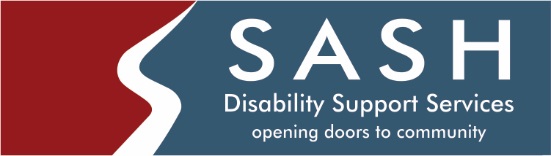 Internal/External Job PostingDATE: 			March 25, 2021POSTING #:			Magrath KitchenPOSITION:			Permanent Part-Time (25 hours per week)LOCATION:			MagrathSTART DATE:		ASAPCLASSIFICATION:	This is a permanent part-time position working out of the Magrath Pizza Kitchen.  Duties include operation of commercial grade pizza ovens, fryers, cooktop, burners, freezers, coolers, and dishwasher. Take community orders with accuracy, accurately operate a POS system, cash out, maintain food safety standards and cleanliness, maintain sanitization, follow all PPE requirements, and supervise SASH supported individuals in all kitchen duties. Hours of work would be Tuesday – Saturday 3:30pm to 8:30pm. QUALIFICATIONS:	Diploma in Rehabilitation and/or related education preferred.Experience working with individuals with developmental disabilities. Criminal Record check, Emergency First Aid/CPR, Crisis Intervention, valid Class 5 driver’s license, clean driving abstract, a reliable vehicle and $2,000,000 liability insurance are required.	Experience working in a kitchen setting preferred.SALARY RANGE:	$17.95 - $21.04/hr dependent on education and experience. Please express your interest including the Posting # to Sharde Hawker (sharde.hawker@sashab.ca).  Posting will remain open until suitable candidate is found.